RAPA NUI TOTAL / 5D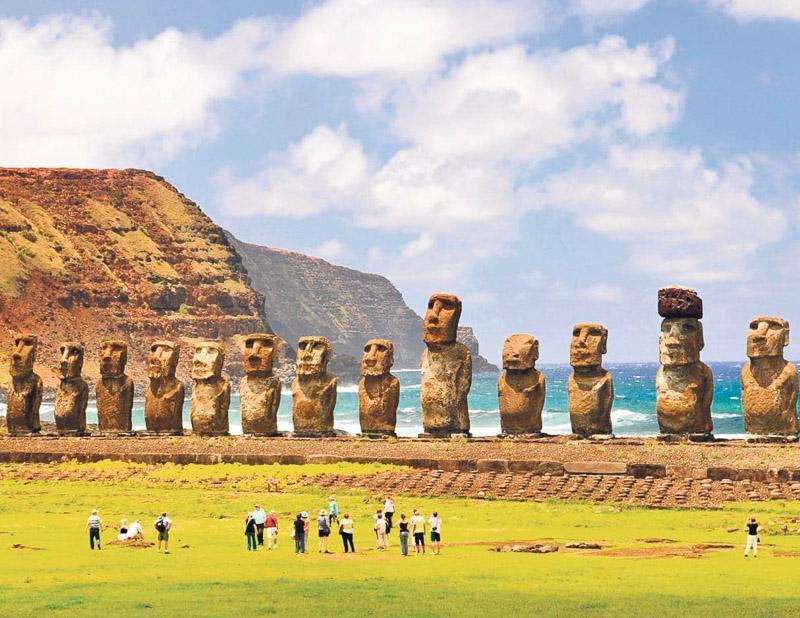 ITINERARIOPRECIOS Y HOTELESOpción 1 - Hare NuaOpción 2 - Easter Island EcolodgeCONDICIONES: Valor por persona en USD (dólares americanos). Precios sujetos a disponibilidad y cambios sin previo avisoPrecios validos hasta 30/09/2021para las fechas 01 de enero - 01 de mayo - 18 y 19 de septiembre y 25 de diciembre los traslados y excursiones en servicio compartido tendrán un recargo del 50% y los servicios en privado tendrán un recargo del 100%DIASERVICIOTIPOIDIOMAHORARIO1(QD)  Aeropuerto Mataveri / Hotel pueblo Hanga RoaCompartido conductor - guía español Sin Restricción Horario durante día2(HD)  Centro Ceremonial Orongo y Volcán Rano KauCompartido guía español / inglés / francésHorario AM2(HD)  Cena + Show folclórico Rapa NuiCompartido guía español / inglés / francésHorario PM / Noche3(HD)  Ahu Akivi y misterios de los MoaisCompartido guía español / inglés / francésHorario AM - PM4(FD)  Cantera de los Moais y Playa Anakena (Box lunch incluido)Compartido guía español / inglés / francésHorario AM5(QD)  Hotel pueblo Hanga Roa / Aeropuerto MataveriCompartido conductor - guía español Sin Restricción Horario durante díaHabitaciónSingleDobleVigenciaDeluxe2,3241,48701-04-2021 - 30-09-2021Superior2,2871,46030-04-2021 - 30-09-2021Superior2,6281,63601-10-2021 - 31-03-2022Deluxe2,6711,65201-10-2021 - 31-03-2022HabitaciónSingleDobleTripleVigenciaStandard17751204112901-04-2021 - 31-12-2021* Noche Adicional28514312401-04-2021 - 31-12-2021